The weather in Vingrom – NorwayJanuary 30th to February 3rd 2012
The symbols: 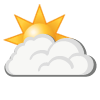 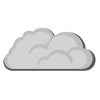 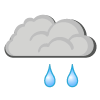 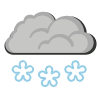 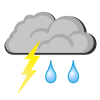 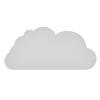 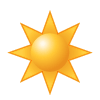          Sun/clear sky         Partly cloudy                    Cloudy                         Rain                Snow                 Rain and thunder           Fog09:0012:0009:0012:0009:0012:0009:0012:0009:0012:00Date30th30th31th31th1st1st2nd2nd3rd3rdTemp sun0°C-6,5°C-19°C-12°C-16°C-12°C-11°C-15°C-23°C-13°CTemp shadow-6°C-6,5°C-19°C-16°C-18°C-14°C-11°C-15°C-23°C-20°CRain/snow½ mm½ mm0 mm0 mm0 mm0 mm1,6mm1 mm0 mm0 mmWind m/sec1 m/s0,3 m/s0,5 m/s0,2 m/s0,2 m/s0 m/s1,6 m/s1 m/s0 m/s0,1 m/sWeather